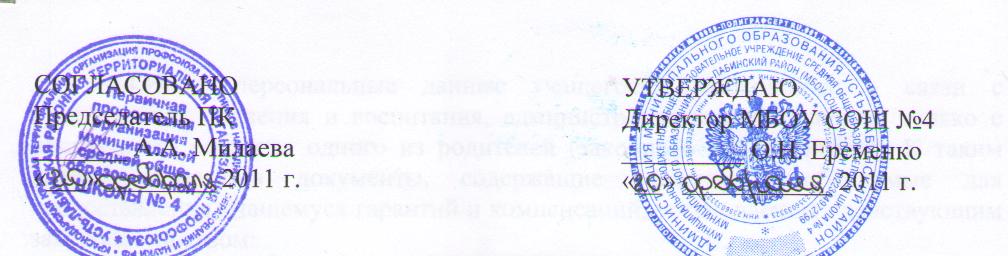 Перечень сведений конфиденциального характера в муниципальном бюджетном общеобразовательном учреждении средней общеобразовательной школе №4 муниципального образования Усть-Лабинский район В настоящем Перечне предусматриваются категории сведений, представляющих конфиденциальную информацию (персональные данные) учащихся МБОУ СОШ №4, разглашение которых может нанести материальный, моральный или иной ущерб интересам МБОУ СОШ №4.Ответственные за защиту, хранение, обработку и передачу персональных данных учащихся МБОУ СОШ №4 несут персональную ответственность за правильность определения сведений, составляющих персональные данные. При этом они должны руководствоваться Указом Президента РФ от 06.03.1997 № 188 «Об утверждении перечня сведений конфиденциального характера». 